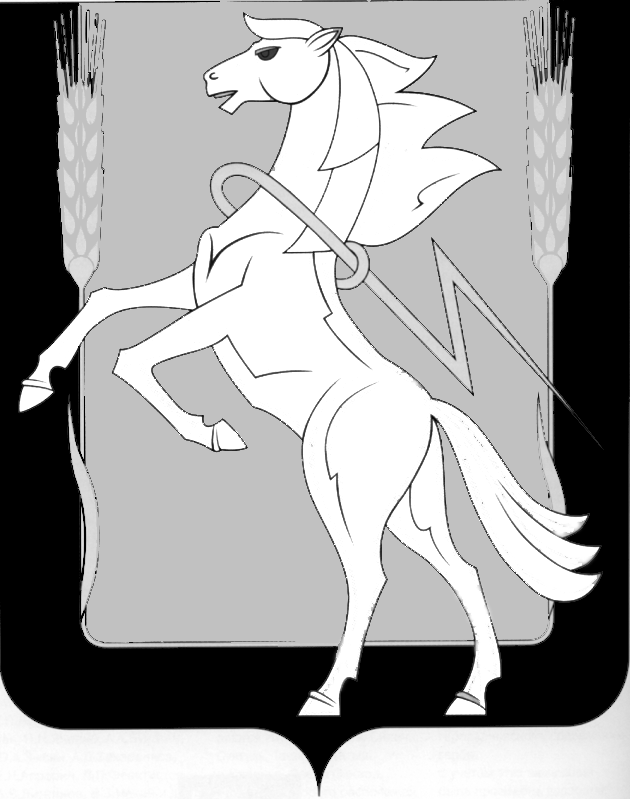 СОБРАНИЕ ДЕПУТАТОВ СОСНОВСКОГО МУНИЦИПАЛЬНОГО РАЙОНАшестого созываРЕШЕНИЕ от « 19 » октября 2022 года № 386О признании утратившими силу Решений Собрания            депутатов    Сосновского    муниципального   районаСобрание депутатов Сосновского муниципального района шестого созыва РЕШАЕТ:Признать утратившими силу следующие Решения Собрания депутатов Сосновского муниципального района:от 21.02.2006 года № 185 «Об утверждении Положения «О статусе главы Сосновского муниципального района и иных выборных должностных лиц Сосновского муниципального района» (второе чтение);           от 19.09.2007 года № 544 «Об утверждении Порядка учета предложений по проекту Устава Сосновского муниципального района, проекту муниципального правового акта о внесении изменений и дополнений в Устав Сосновского муниципального района». Направить настоящее Решение Главе Сосновского муниципального района для подписания и опубликования.Опубликовать настоящее Решение в информационном бюллетене  «Сосновская Нива» и разместить на официальном сайте органов местного самоуправления Сосновского муниципального района www.chelsosna.ru в сети «Интернет». Настоящее Решение вступает в силу с момента его опубликования.Глава  Сосновского                                              Председатель Собраниямуниципального района                                      депутатов Сосновского                                                                                муниципального района  ___________Е.Г.Ваганов                                      __________Г.М. Шихалёва